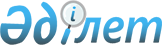 О внесении изменений в состав Консультативного комитета по агропромышленному комплексуРаспоряжение Коллегии Евразийской экономической комиссии от 31 июля 2018 года № 125.
      1. Внести в состав Консультативного комитета по агропромышленному комплексу, утвержденный распоряжением Коллегии Евразийской экономической комиссии от 19 декабря 2017 г. № 192, следующие изменения: 
      а) включить в состав Консультативного комитета от Российской Федерации следующих лиц:
      б) исключить из состава Консультативного комитета Громыко Е.В. и Кузина И.Р. 
      2. Настоящее распоряжение вступает в силу с даты его опубликования на официальном сайте Евразийского экономического союза.
					© 2012. РГП на ПХВ «Институт законодательства и правовой информации Республики Казахстан» Министерства юстиции Республики Казахстан
				
Куценко Анатолий Анатольевич
–
директор Департамента экономики, инвестиций и регулирования рынков АПК Министерства сельского хозяйства Российской Федерации
Левин Сергей Львович
–
заместитель Министра сельского хозяйства Российской Федерации;
      Врио Председателя Коллегии 
Евразийской экономической комиссии

К. Минасян 
